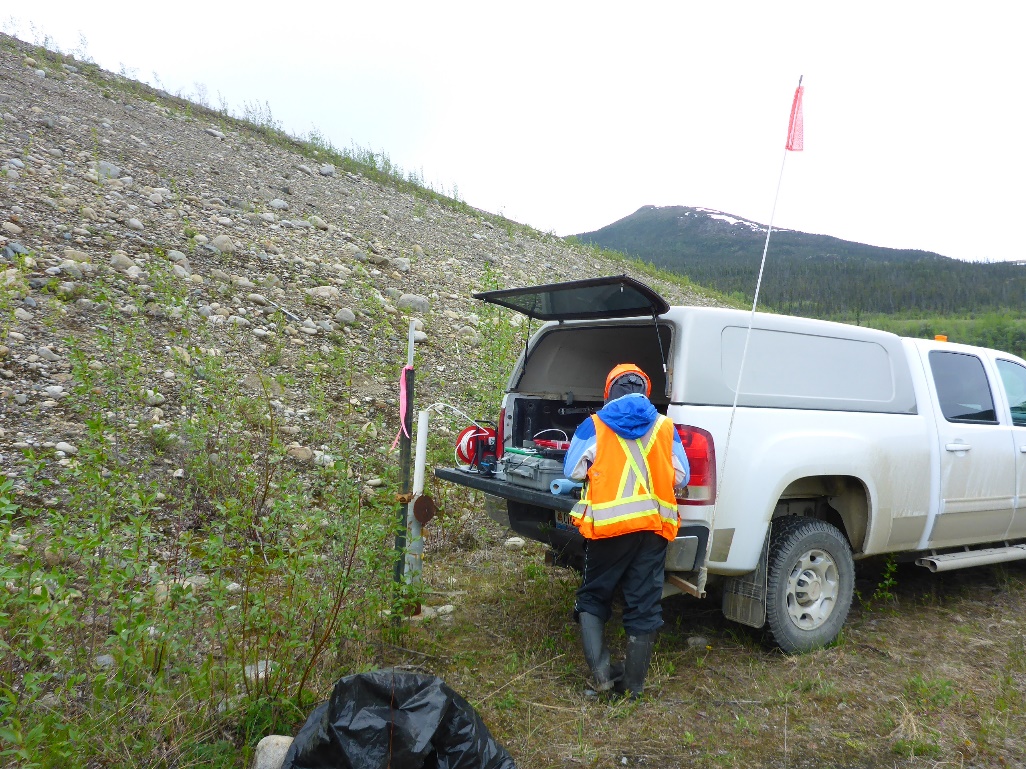 Photo 1: 	View of well P01-11. Photo taken on June 2nd, 2016.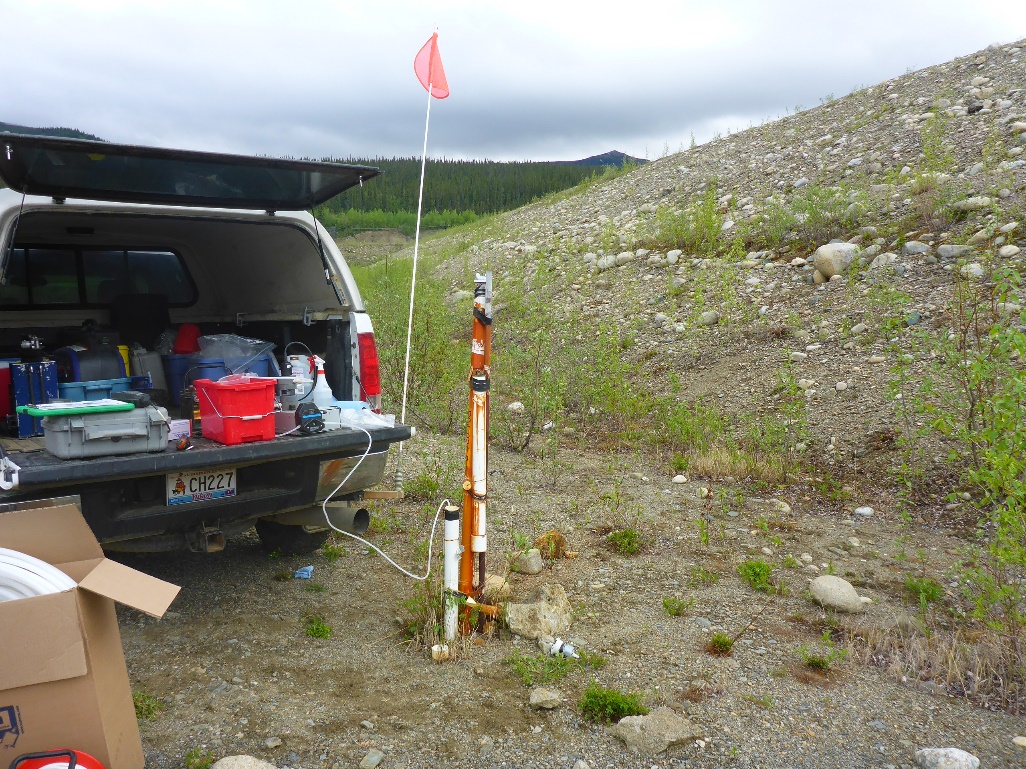 Photo 2: 	View of wells P01-02A and P01-02B. Photo taken on June 2nd, 2016.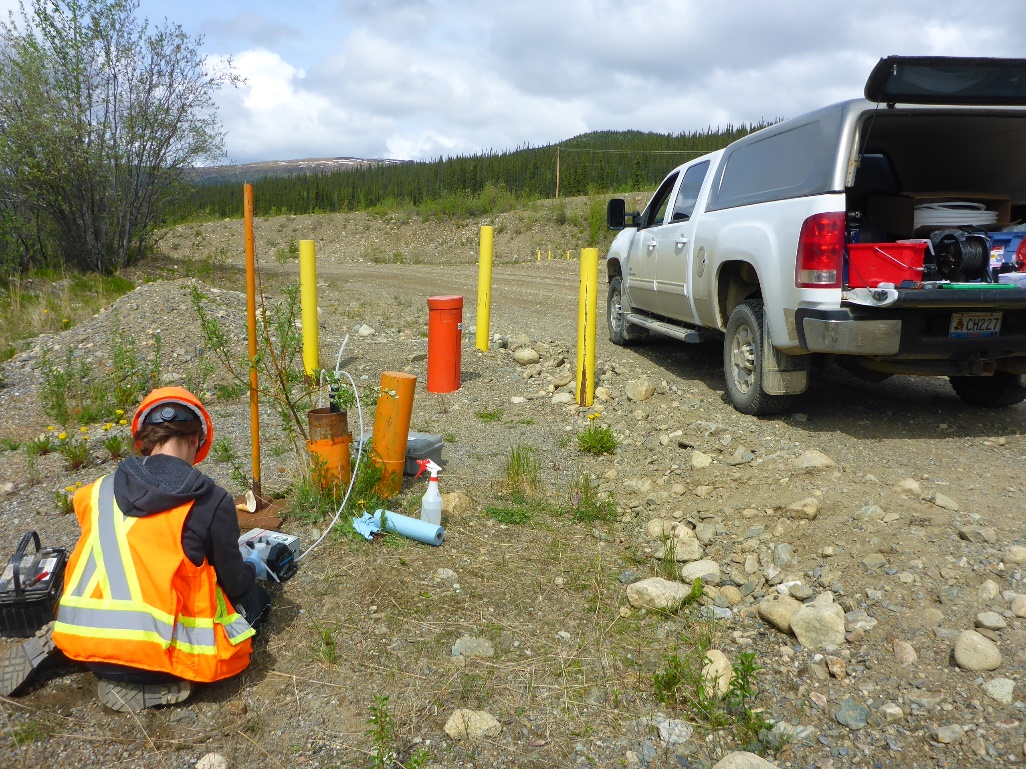 Photo 3: 	View of wells P05-01-02 and P05-01-04. Photo taken on June 2nd, 2016.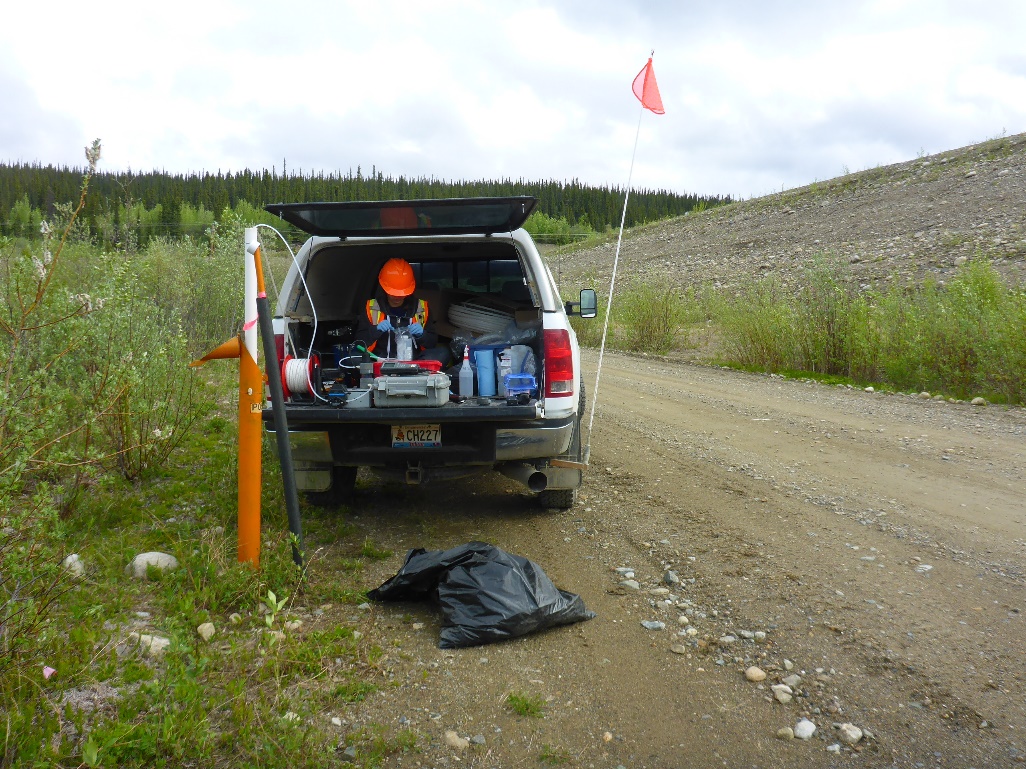 Photo 4: 	View of well P05-02. Photo taken on June 2nd, 2016. 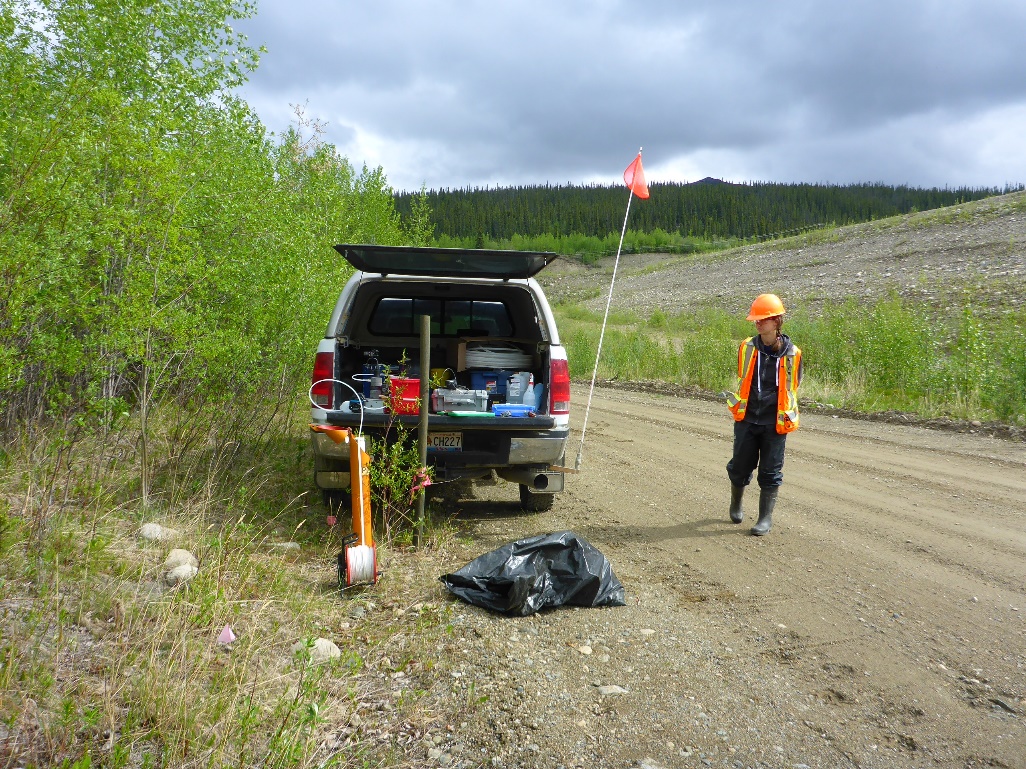 Photo 5: 	View of well P05-03. Photo taken on June 2nd, 2016.  Photo 6: 	View of wells P01-01A and P01-01B. Photo taken on June 2nd, 2016.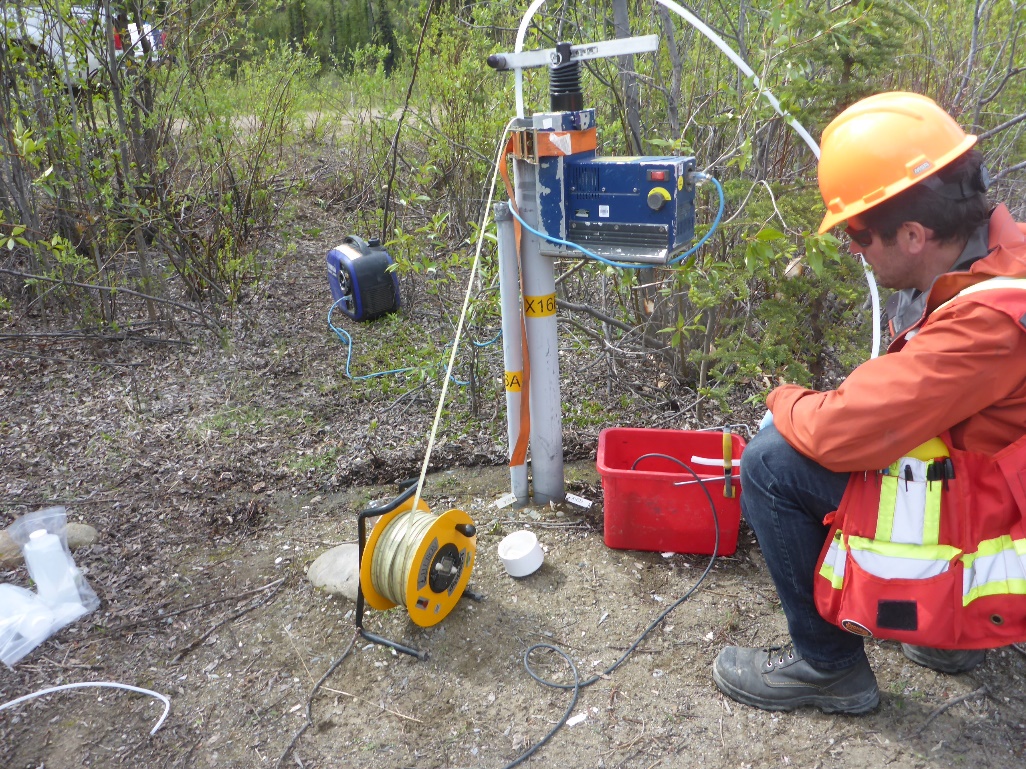 Photo 7: 	View of wells X16A and X16B. Photo taken on June 2nd, 2016. 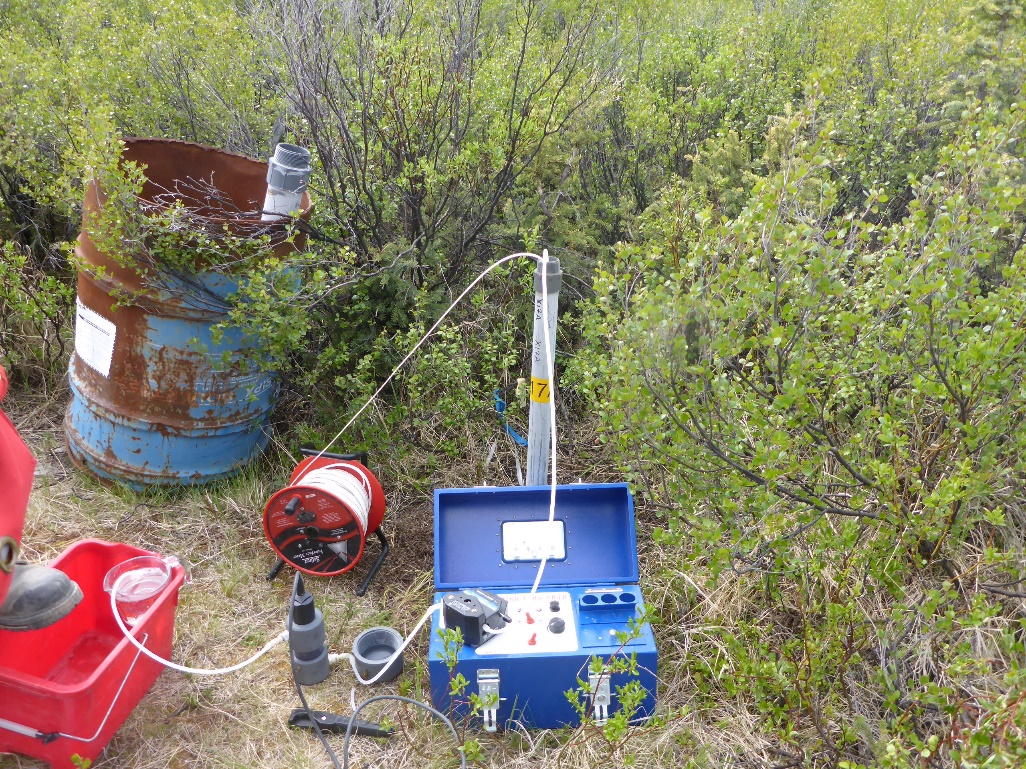 Photo 8: 	View of well X17A. Photo taken on June 3rd, 2016. 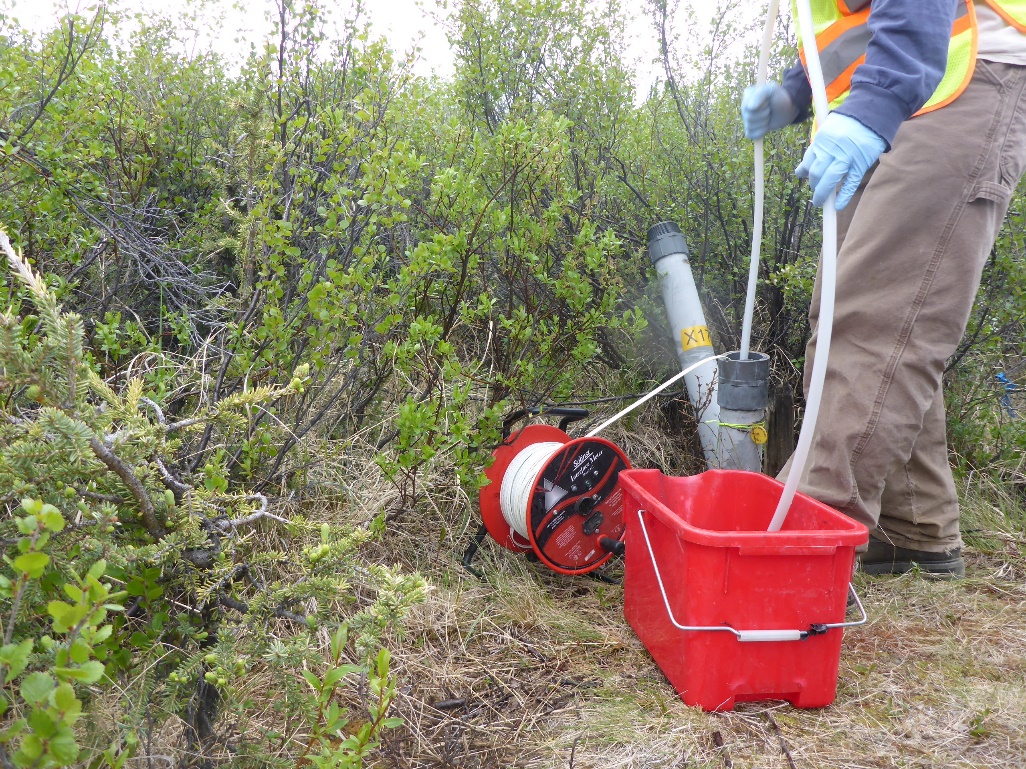 Photo 9: 	View of well X17B. Photo taken on June 3rd, 2016. 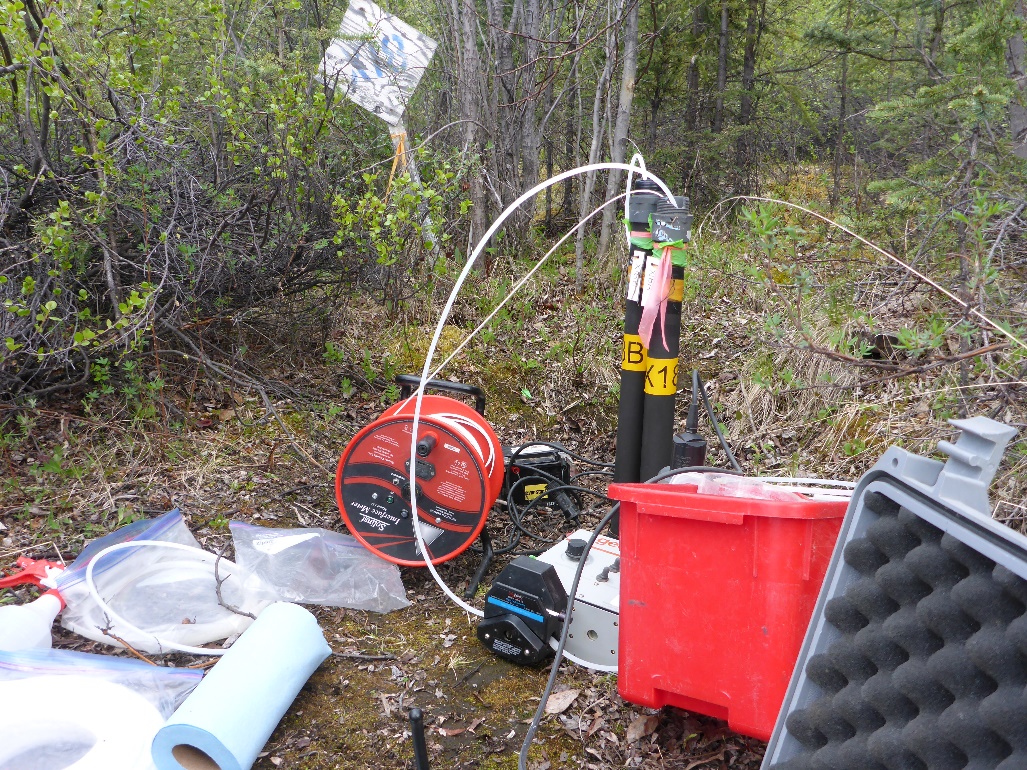 Photo 10: 	View of wells X18A and X18B. Photo taken on June 2nd, 2016. 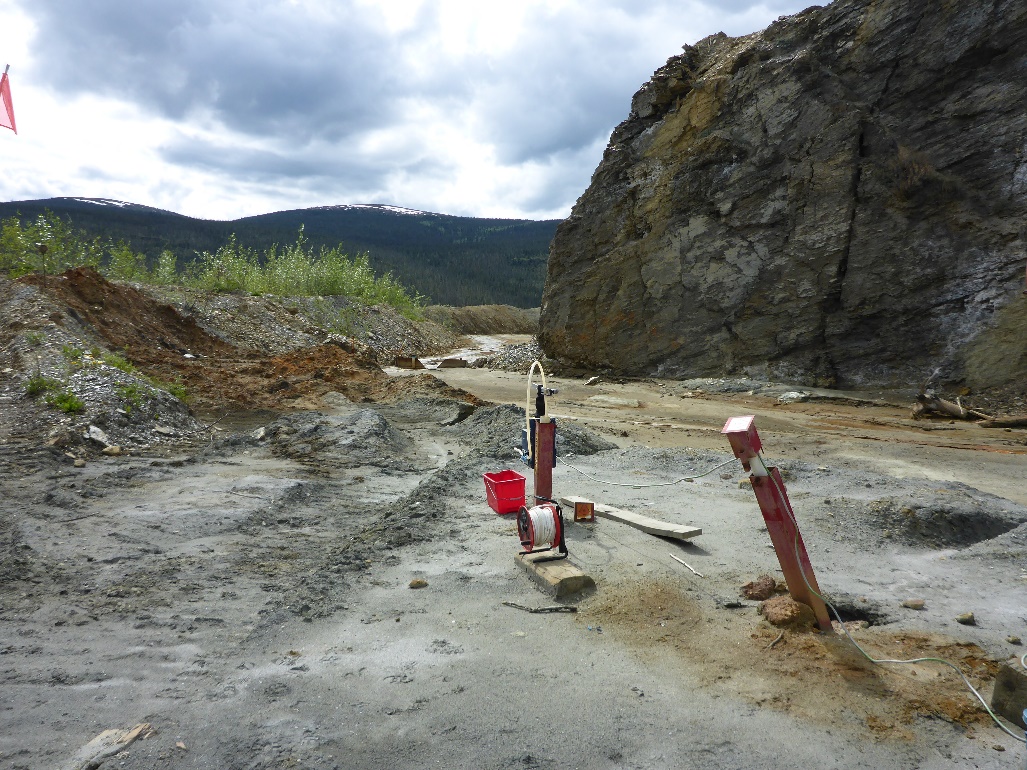 Photo 11: View of well P09-ETA-2. Photo taken on June 3rd, 2016. 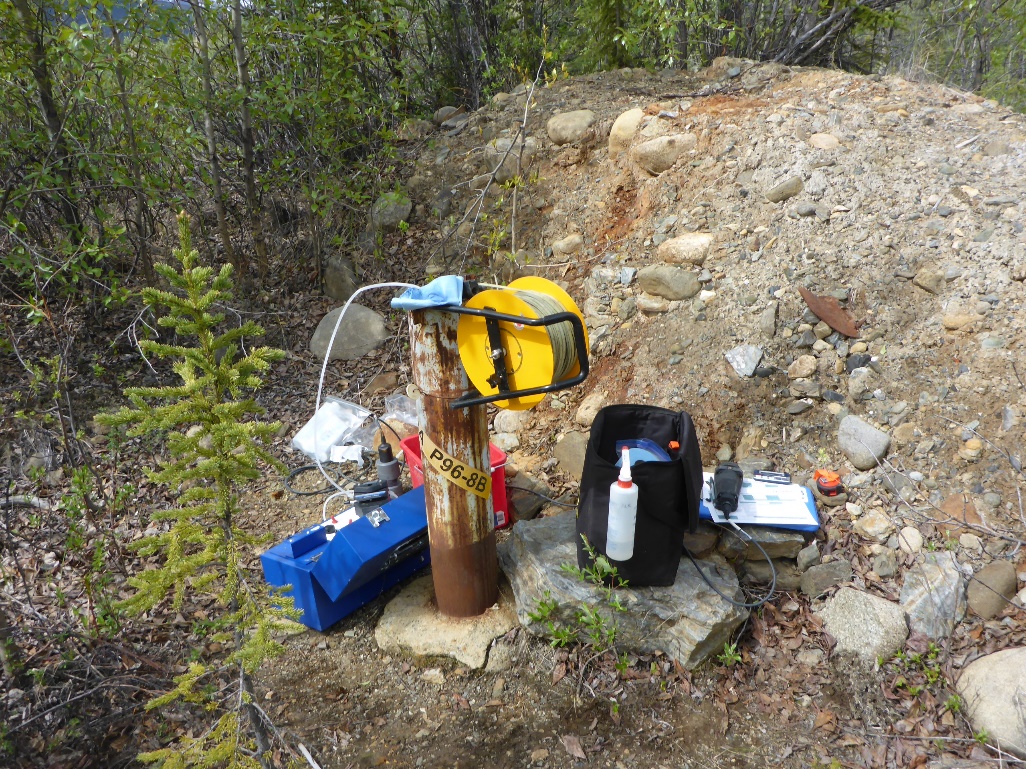 Photo 12: 	View of wells P96-8A and P96-8B. Photo taken on June 3rd, 2016. 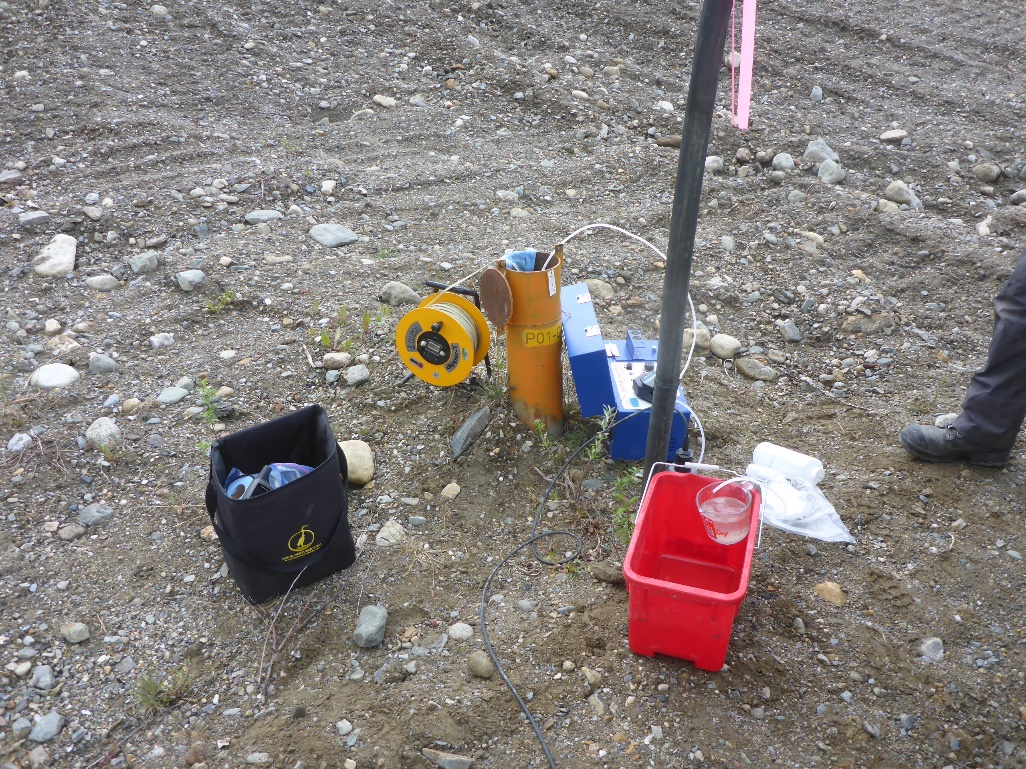 Photo 13: 	View of well P01-03. Photo taken on June 2nd, 2016.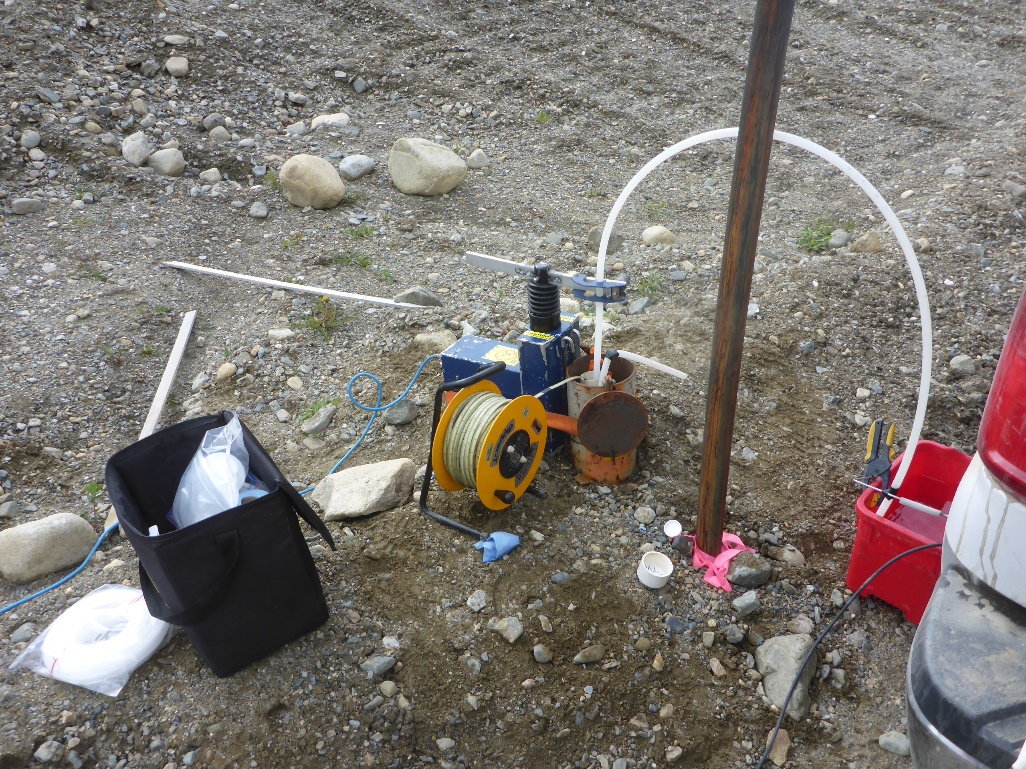 Photo 14: 	View of well P01-04A and P01-04B. Photo taken on June 2nd, 2016. 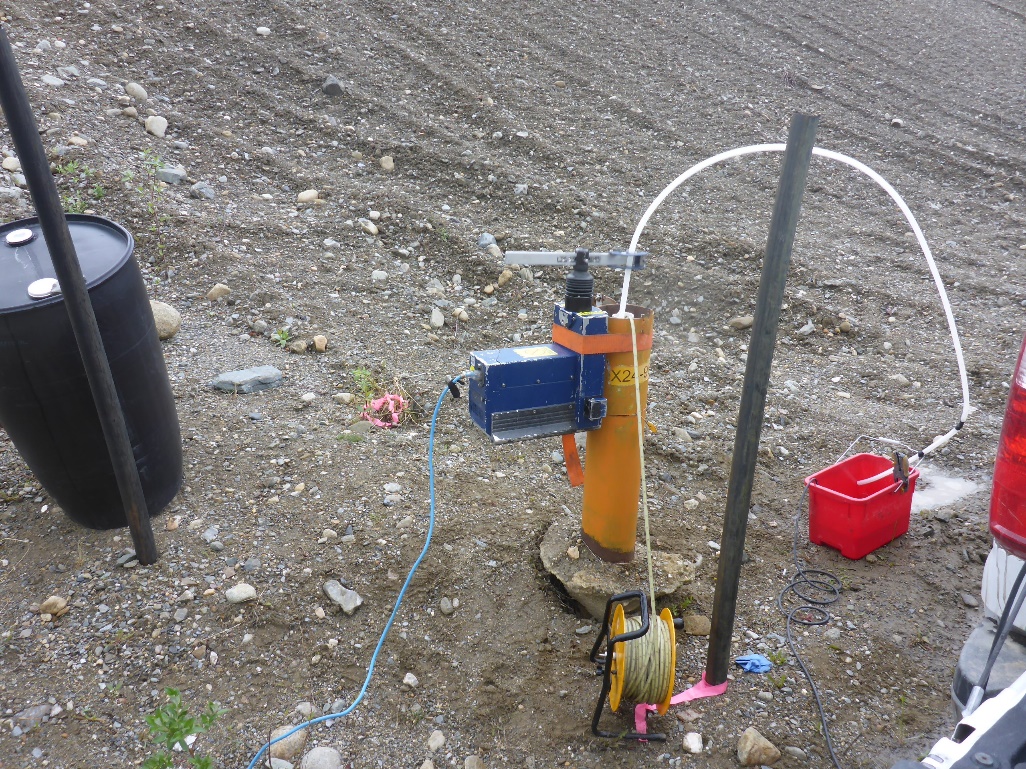 Photo 15: 	View of well X24-96D. Photo taken on June 2nd, 2016. 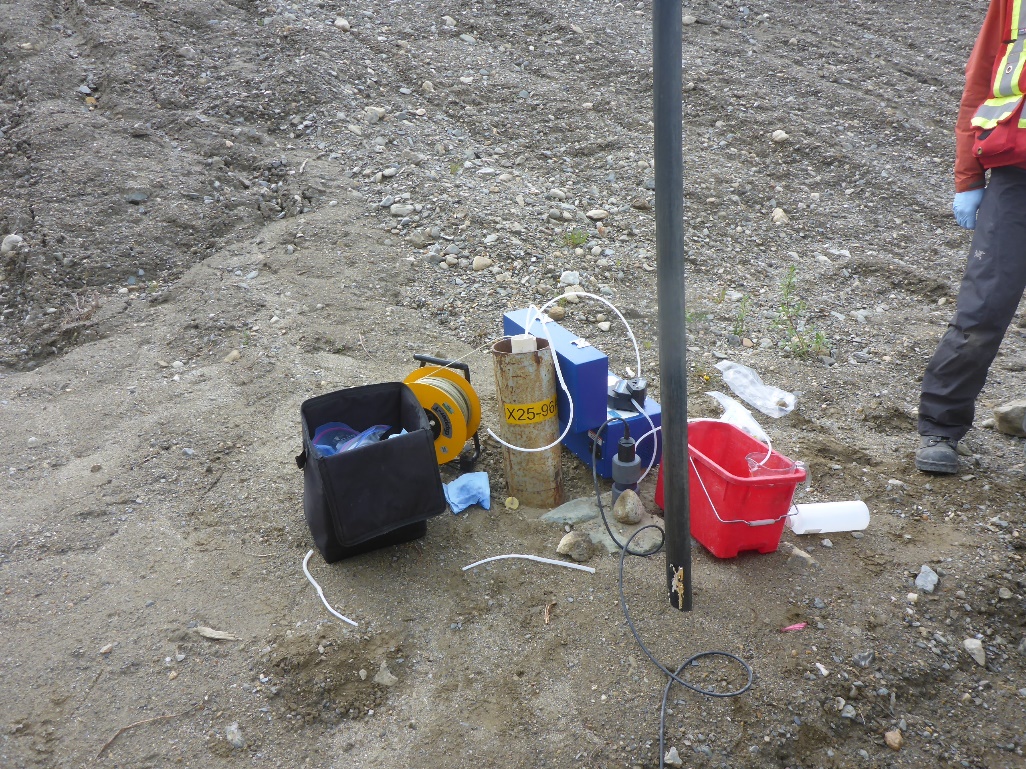 Photo 16:  View of wells X25-96A and X25-96B. Photo taken on June 2nd, 2016.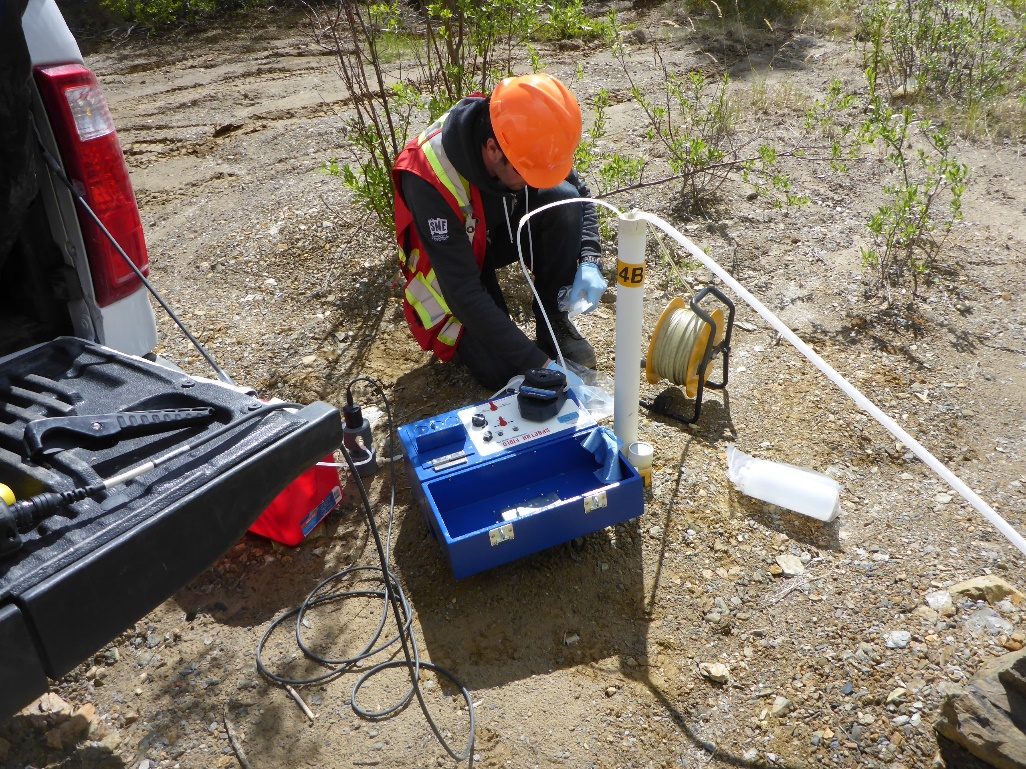 Photo 17: 	View of wells BH14A and BH 14B. Photo taken on June 3rd, 2016. 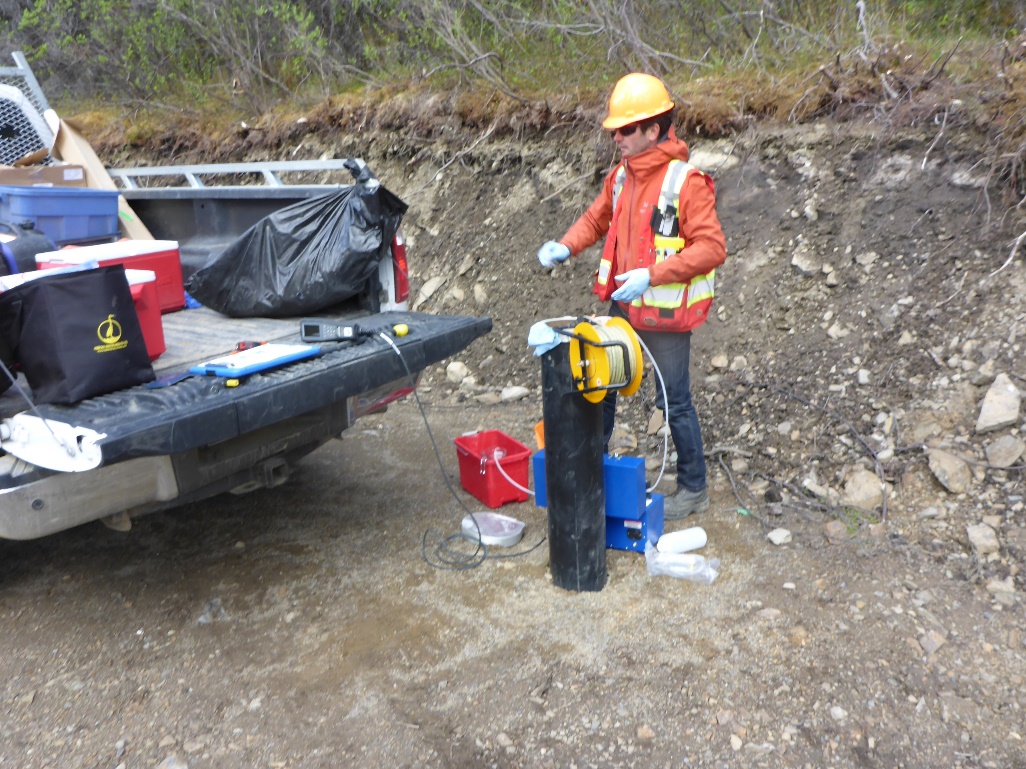 Photo 18: 	View of well CH15-107-MW029. Photo taken on June 3rd, 2016. 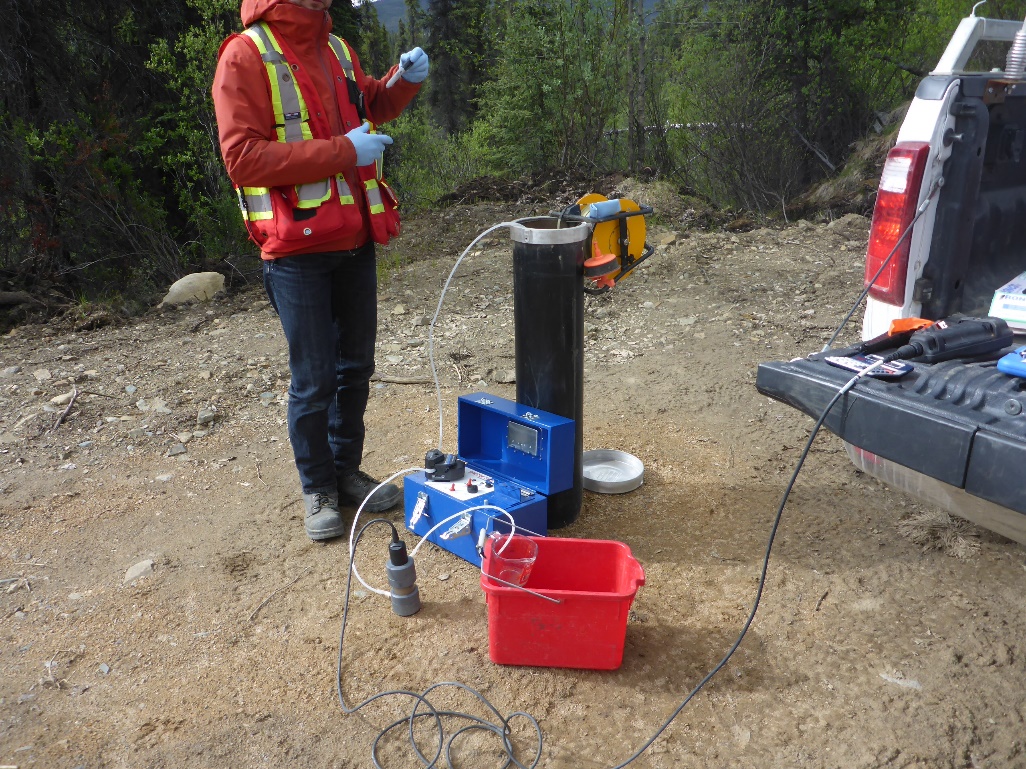 Photo 19: 	View of well CH15-107-MW030. Photo taken on June 3rd, 2016. 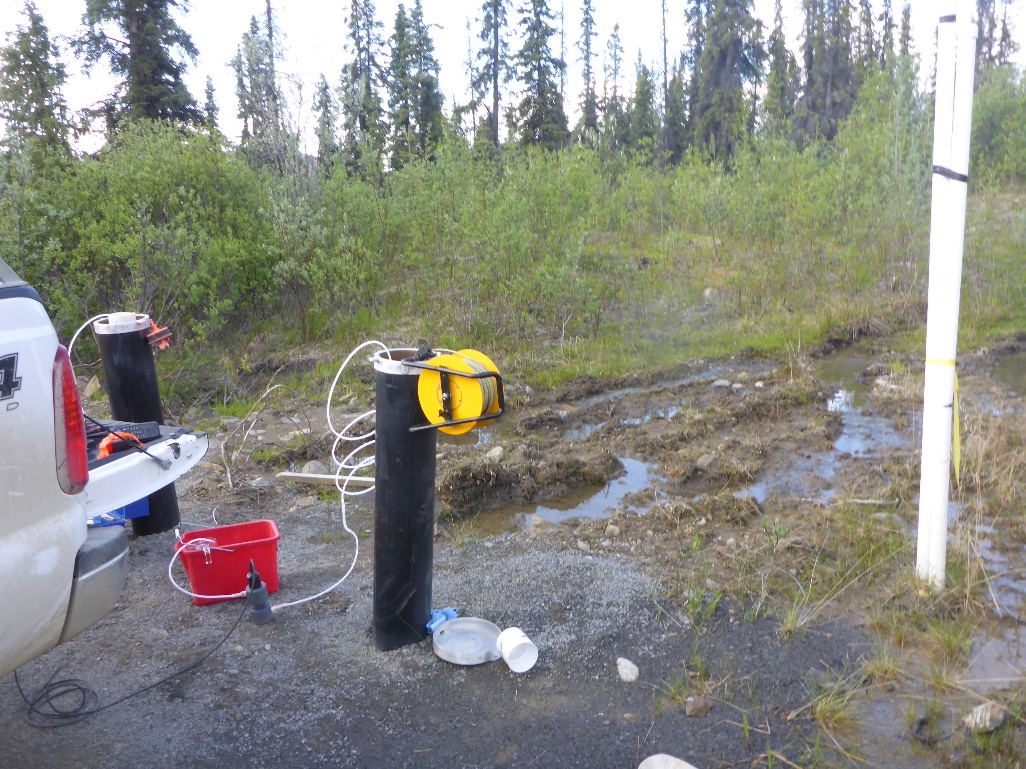 Photo 20: 	View of well CH15-107-032. Photo taken on June 3rd, 2016. 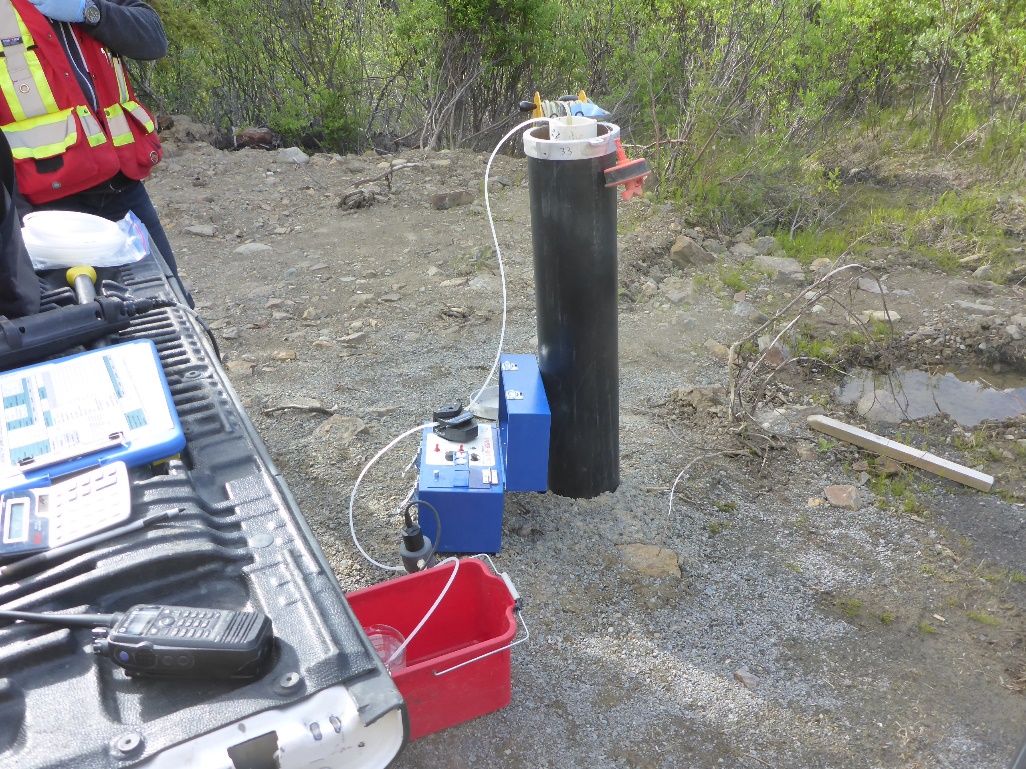 Photo 21: 	View of well CH15-107-MW033. Photo taken on June 3rd, 2016. 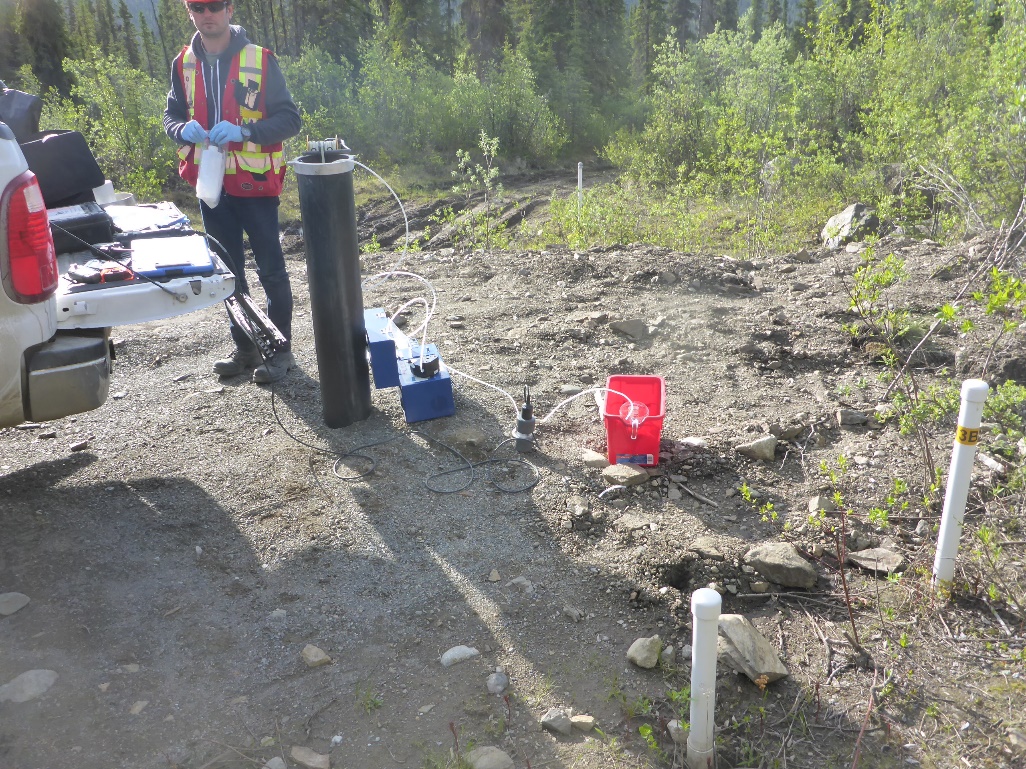 Photo 22: 	View of well CH15-107-MW034. Photo taken on June 3rd, 2016. 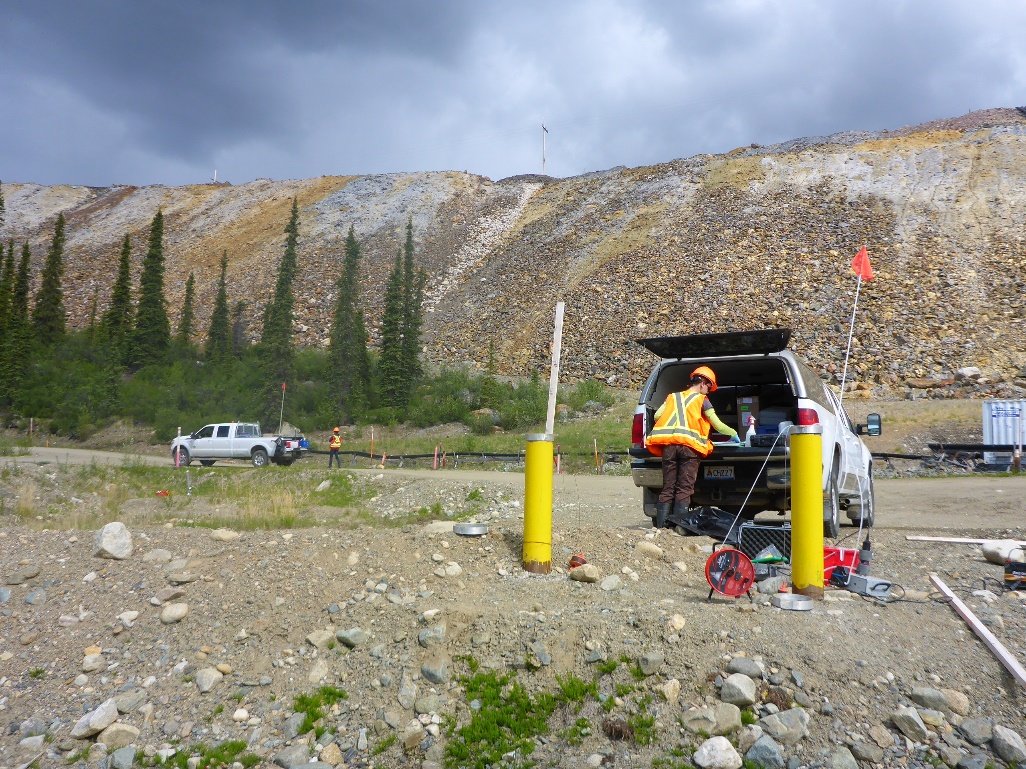 Photo 23: 	View of wells CH14-107-MW007A and CH14-107-MW007B. Photo taken on June 1st, 2016.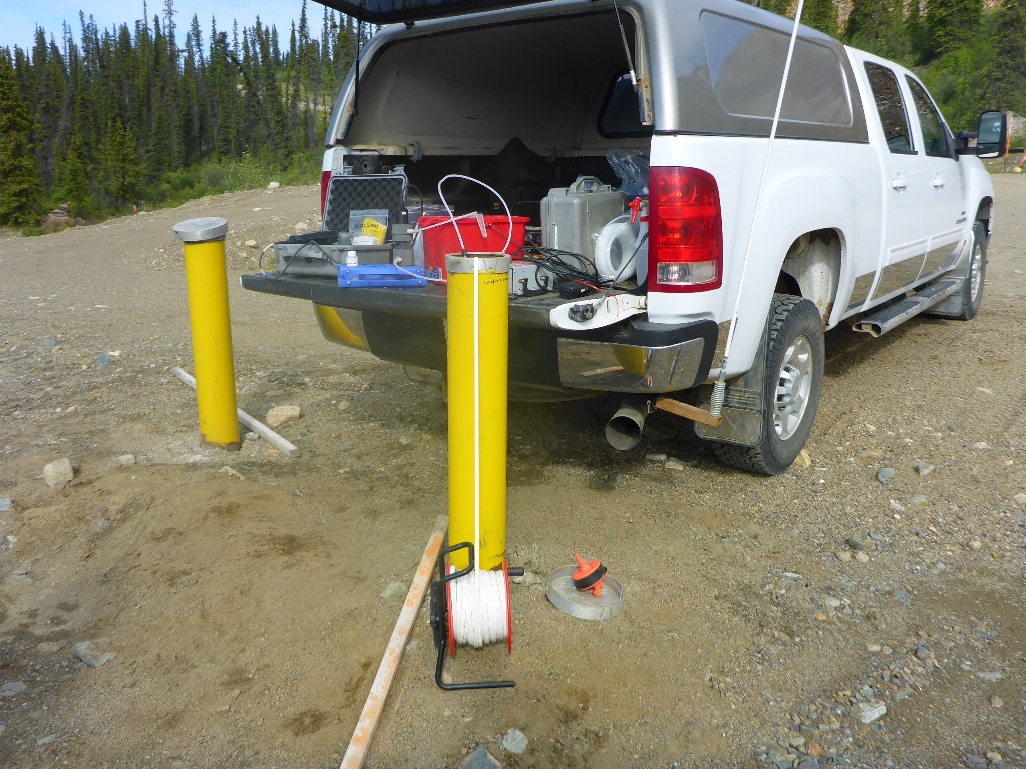 Photo 24: 	View of well CH14-107-MW009. Photo taken on June 1st, 2016. 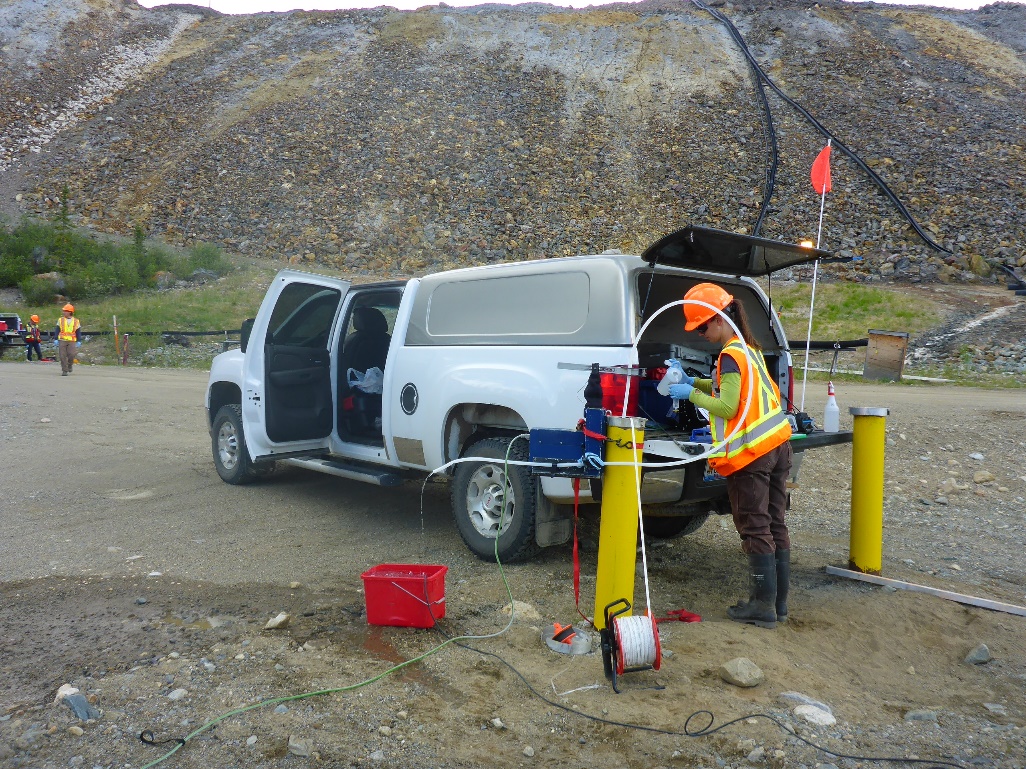 Photo 25: 	View of well CH14-107-MW010. Photo taken on June 1st, 2016. 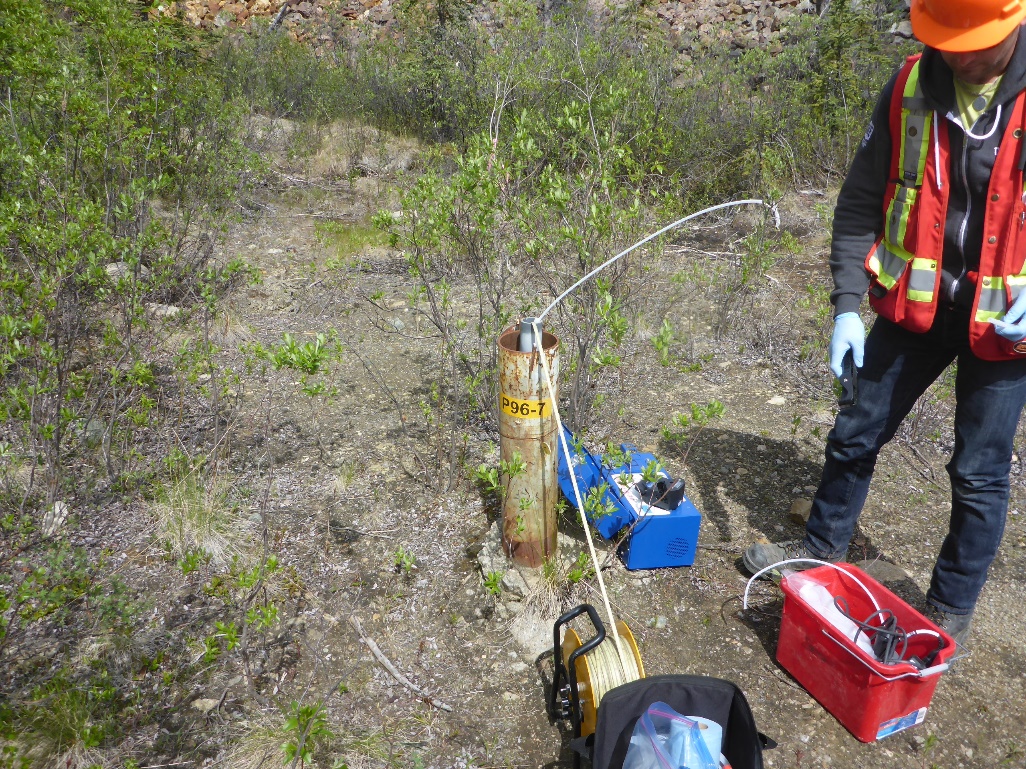 Photo 26: 	View of well P96-7. Photo taken on June 1st, 2016. 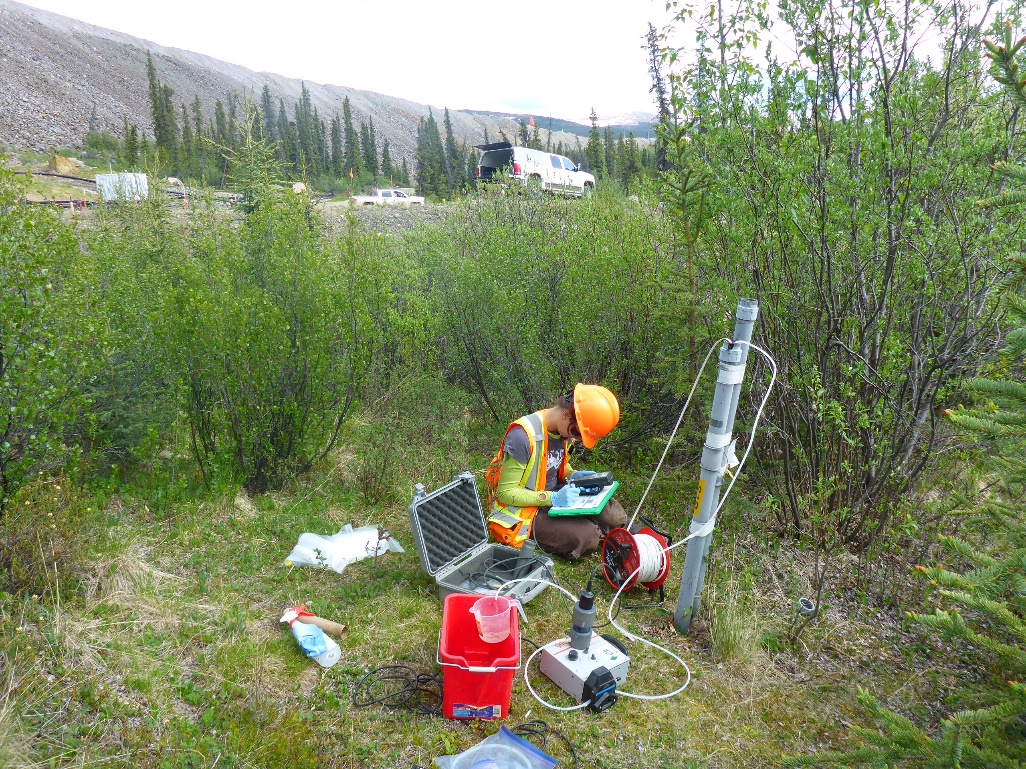 Photo 27: 	View of wells S1A and S1B. Photo taken on June 1st, 2016. 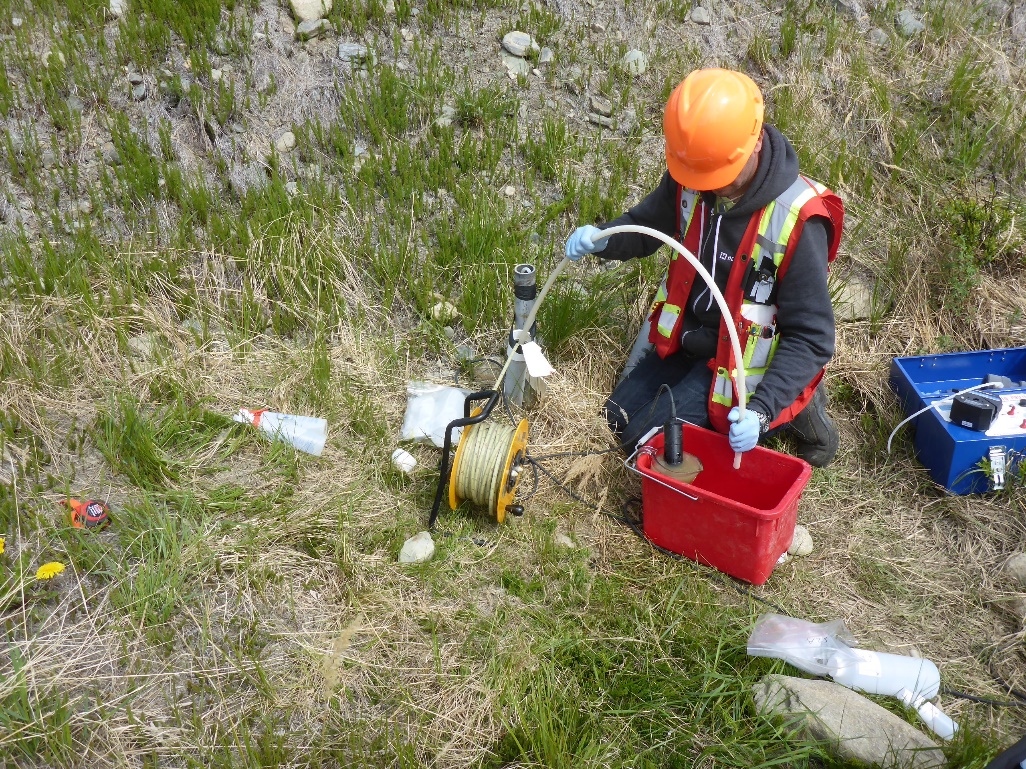 Photo 28: 	View of wells S2A and S2B. Phot taken on June 1st, 2016. 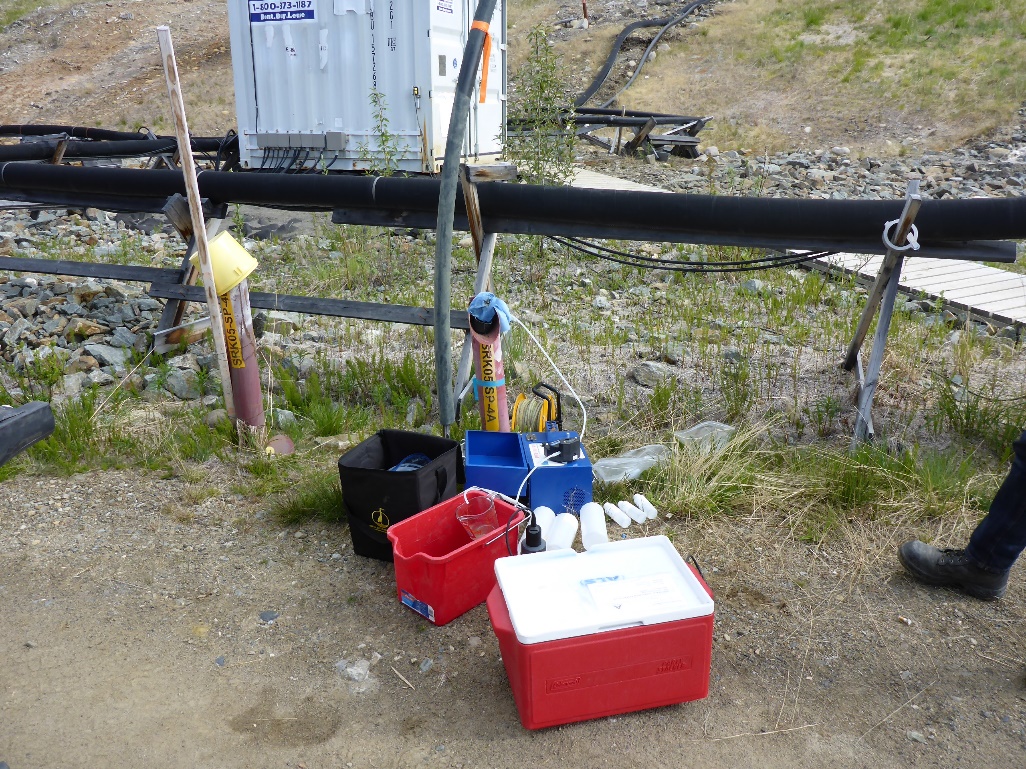 Photo 29: 	View of well SRK05-SP-4A. Photo taken on June 1st, 2016.  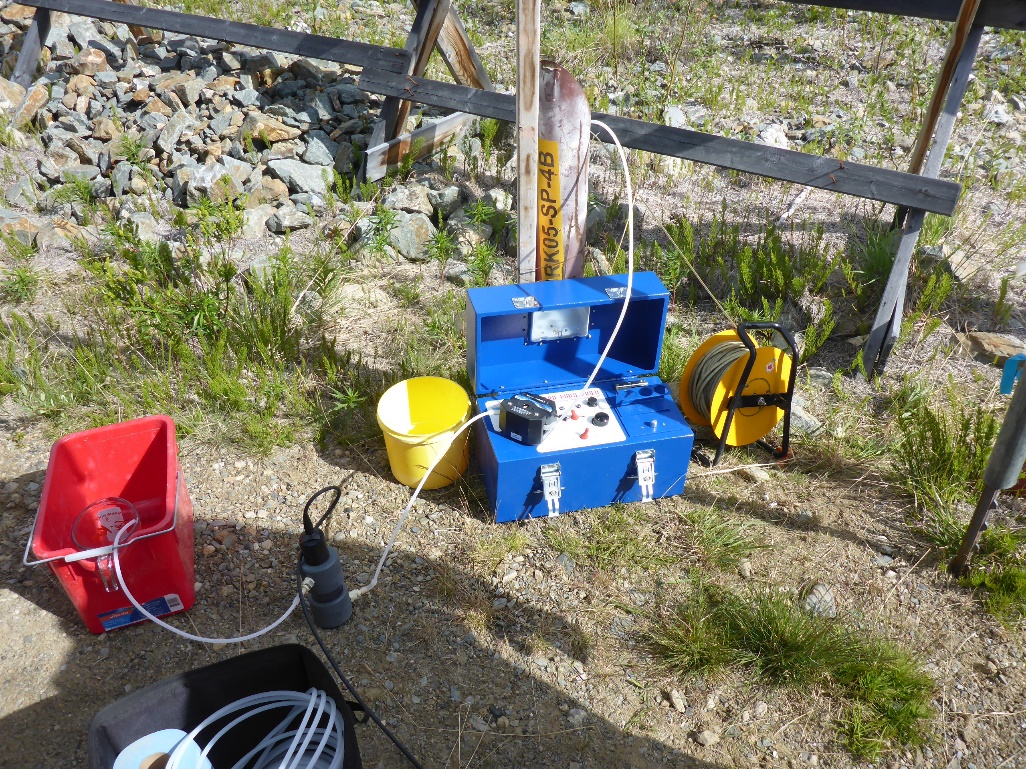 Photo 30: 	Views of well SRK05-SP-4B. Photo taken on June 1st, 2016.  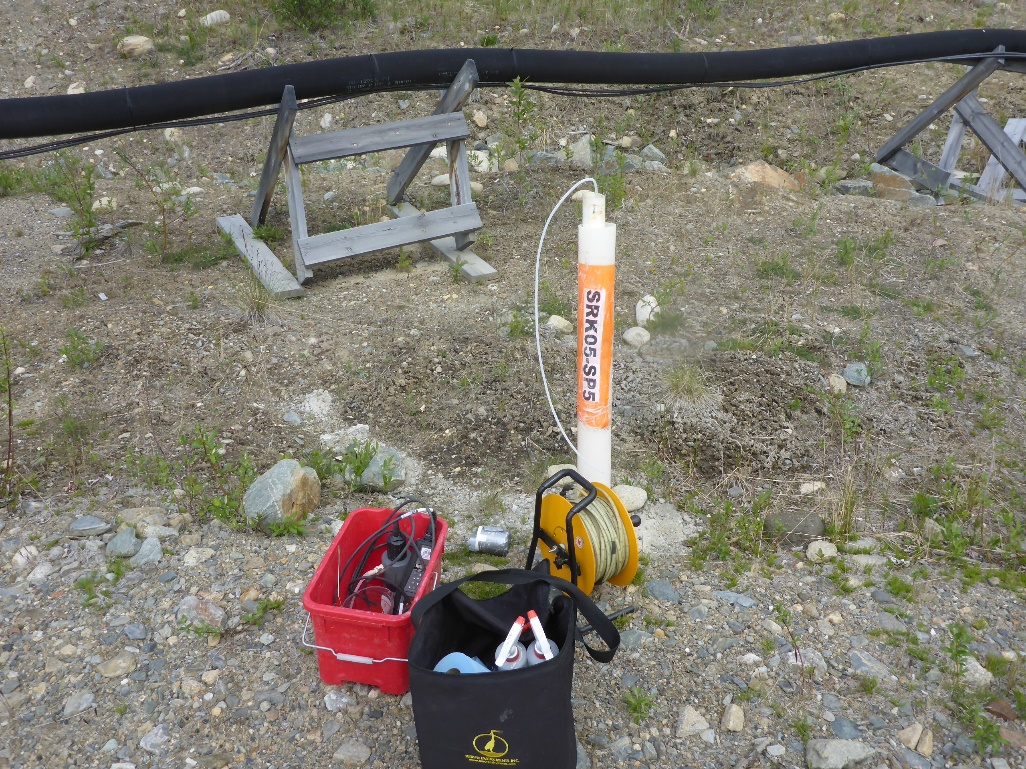 Photo 31: 	View of well SRK05-SP-5. Photo taken on June 1st, 2016.  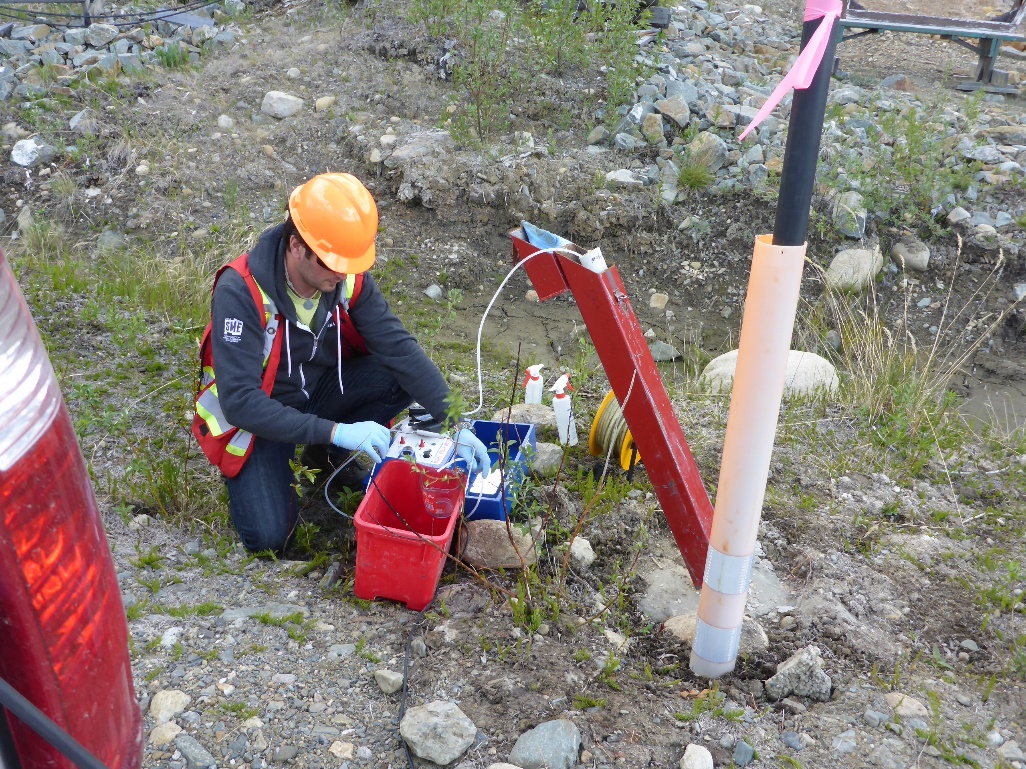 Photo 32: 	View of well SRK08-SBR2. Photo taken on June 1st, 2016.  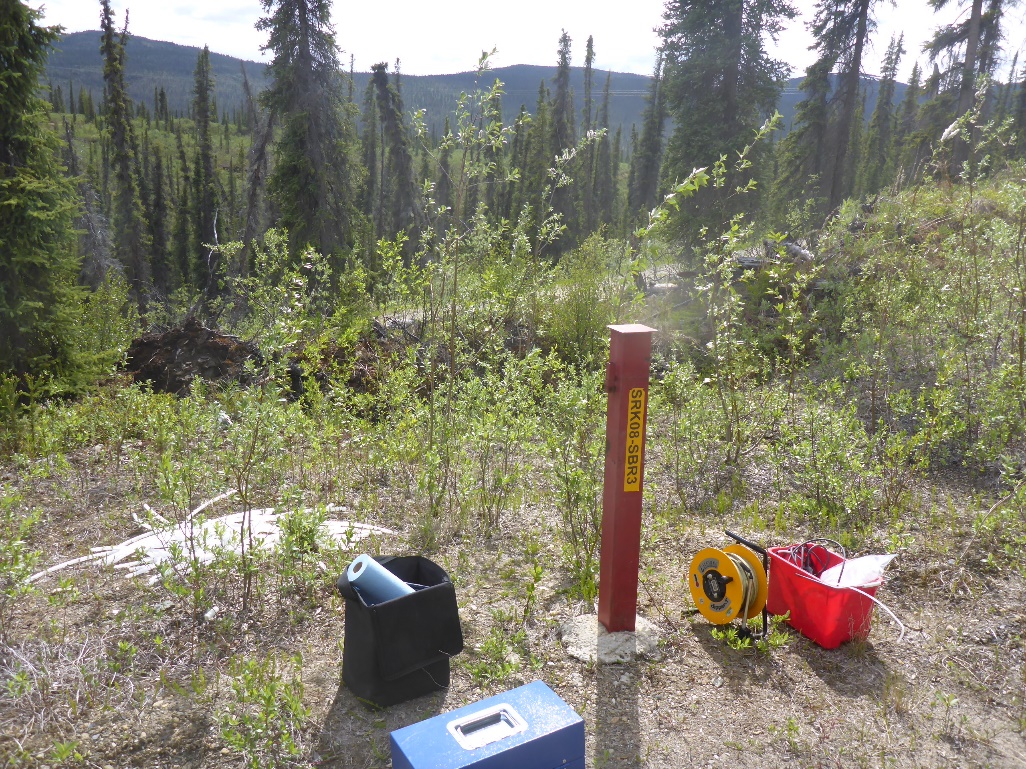 Photo 33: 	View of well SRK08-SBR3. Photo taken on June 1st, 2016.  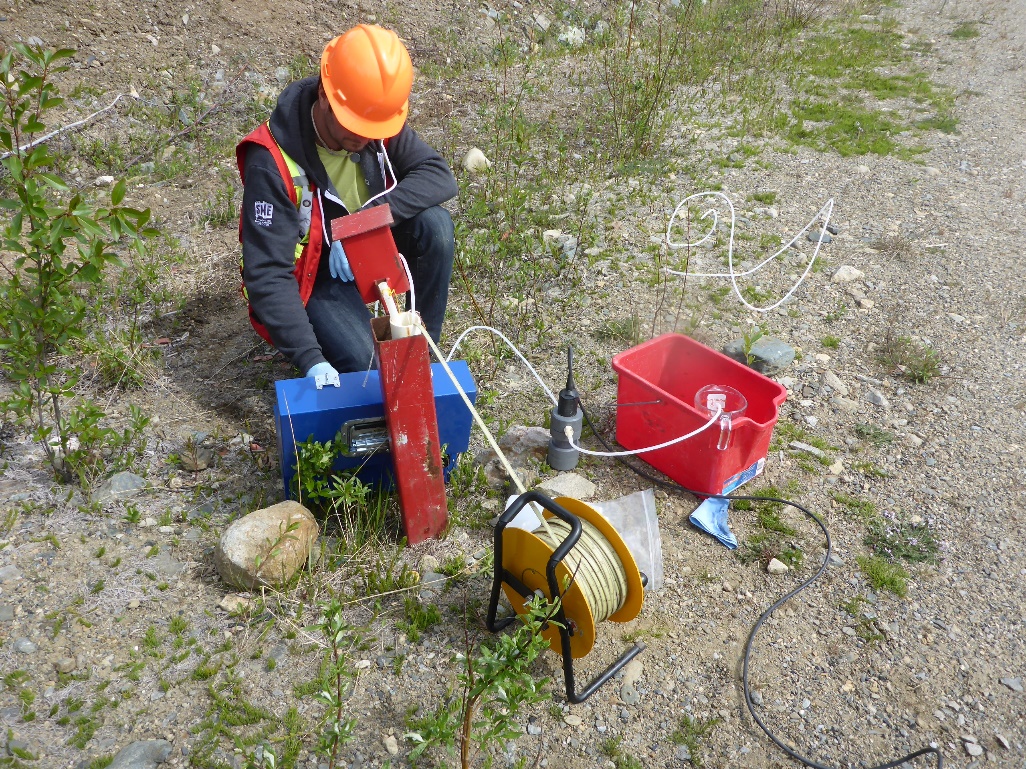 Photo 34: 	View of well SRK08-SBR4. Photo taken on June 1st, 2016. 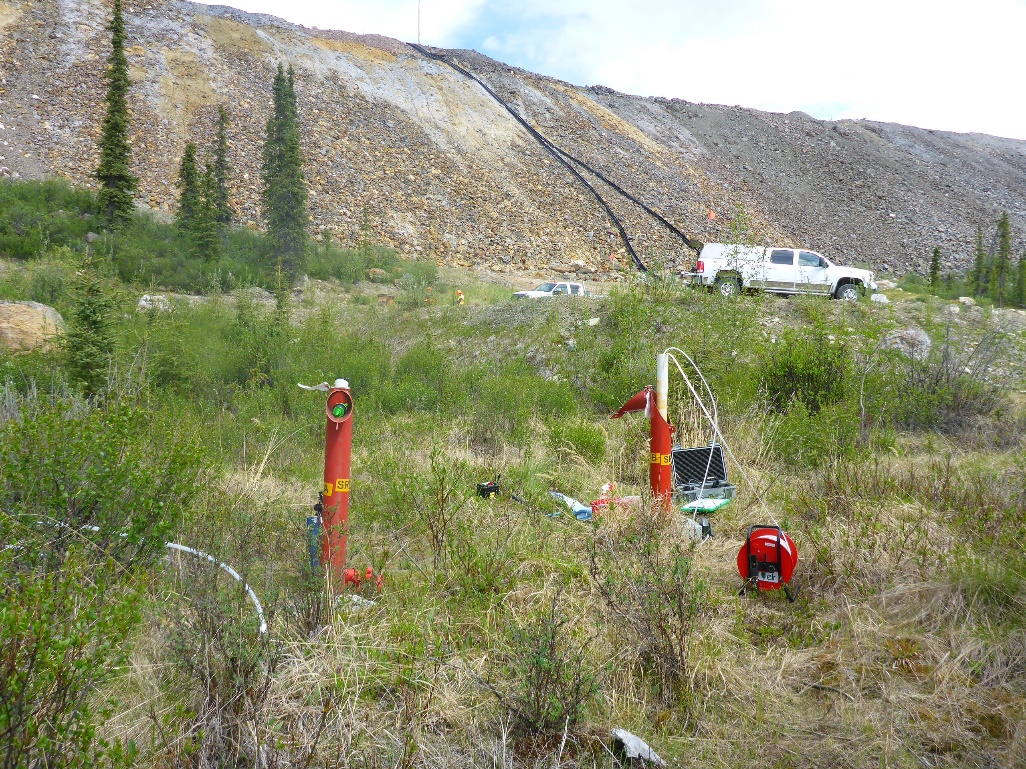 Photo 35: 	View of wells SRK08-SP-7A and SRK08-SP-7B. Photo taken on June 1st, 2016.  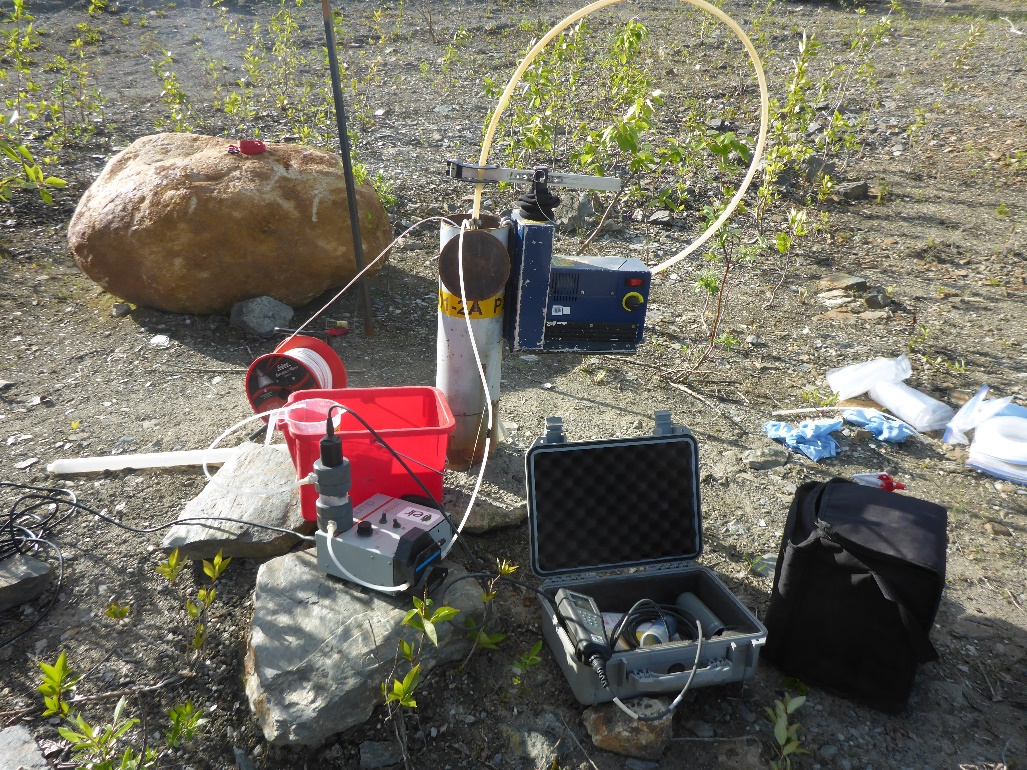 Photo 36: 	View of well P2001-02A and P2001-02B. Photos taken on June 3rd, 2016. 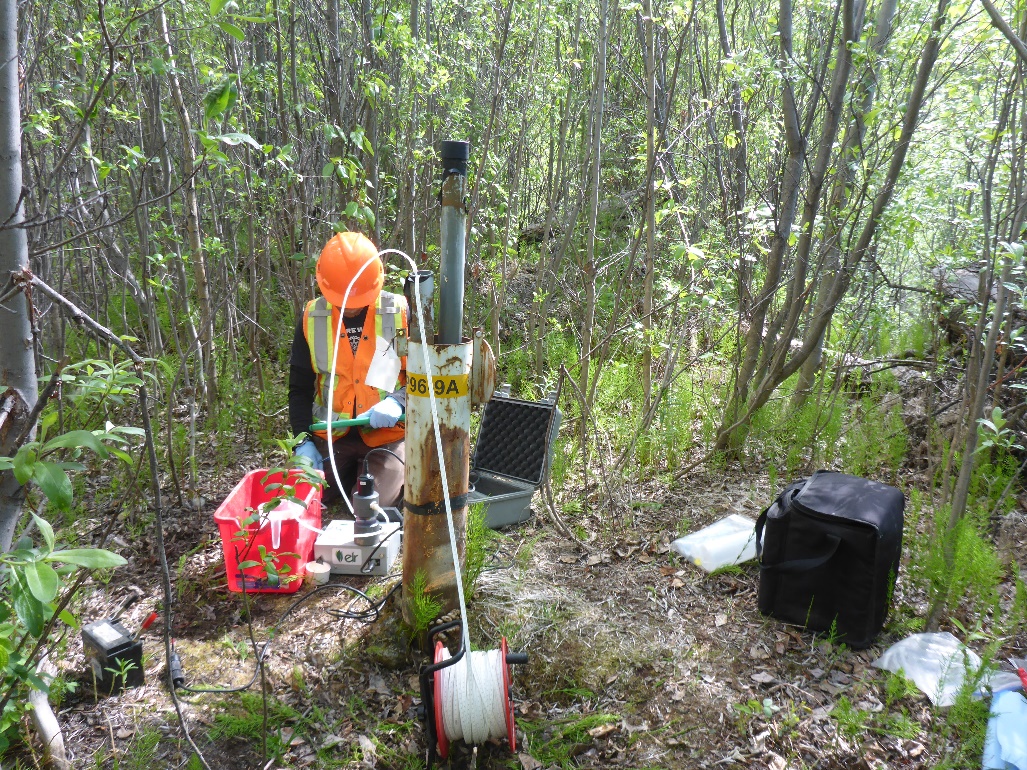 Photo 37: 	View of well P96-9A. Photo taken on June 3rd, 2016. 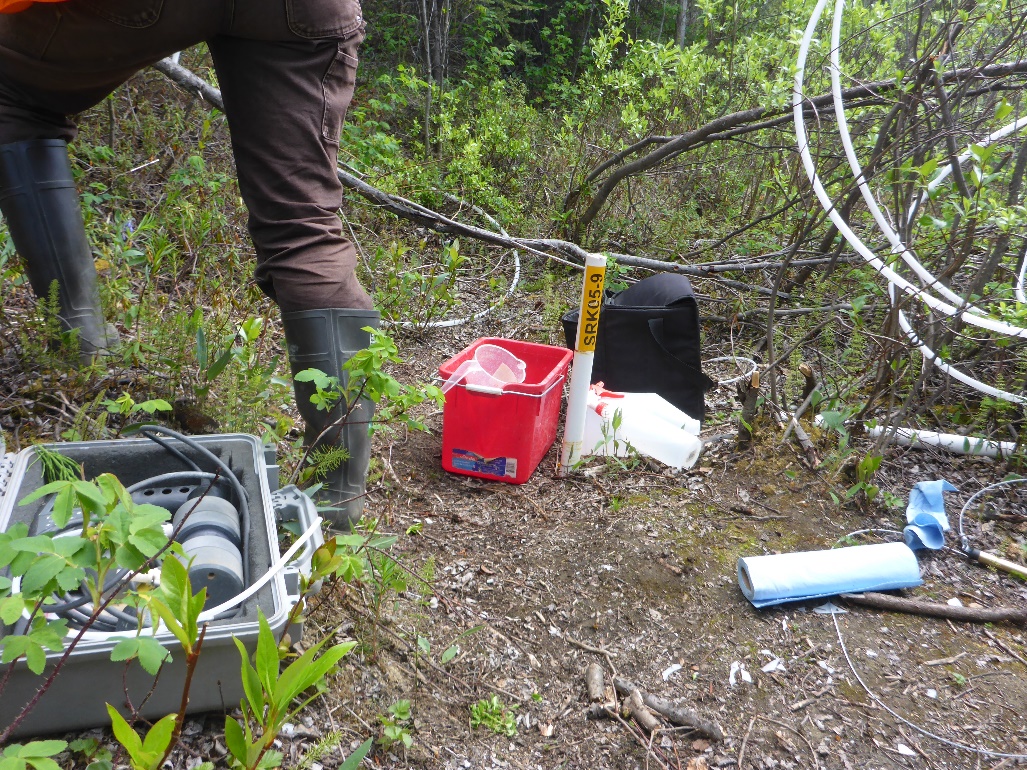 Photo 38: 	View of well SRK05-9. Photo taken on June 3rd, 2016.  